The City School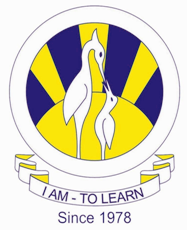 North Nazimabad Boys CampusChemistry Class :10Teacher :Ms Zubaidab.  In the lattice  of magnesium bromide, the ratio of magnesium ions to bromide ions is 1:2 i  Explain the term ‘lattice’_______________________________________________________________________________________________________________________________________________________________________________________________________________________________________________________________ii Explain why the ratio of ions is 1:2 _______________________________________________________________________________________________________________________________________________________________________________________________________________________________________________________________iii Why are metals malleable?_______________________________________________________________________________________________________________________________________________________________________________________________________________________________________________________________																																							[3]